РОССИЙСКАЯ ФЕДЕРАЦИЯИРКУТСКАЯ ОБЛАСТЬКОНТРОЛЬНО-СЧЕТНАЯ ПАЛАТАМУНИЦИПАЛЬНОГО ОБРАЗОВАНИЯ КУЙТУНСКИЙ РАЙОНОТЧЕТ  № 11проверки законного и эффективного (экономного и результативного) использования средств областного и местного бюджетов, выделенных на реализацию мероприятий перечня проектов народных инициатив в 2022 году муниципальному образованию Куйтунский районр.п. Куйтун                                                                                                   27 декабря 2023г.Настоящий отчет подготовлен председателем КСП Костюкевич А.А. по итогам контрольного мероприятия «Проверка законного и эффективного (экономного и результативного) использования средств областного и местного бюджетов, выделенных на реализацию мероприятий перечня проектов народных инициатив в 2022 году муниципальному образованию Куйтунский район», на основании актов проверки № 36 от 31.10.2023 года (ГРБС - управление образования администрации МО Куйтунский район) и № 37 от 09.11.2023 года (ГРБС - администрация МО Куйтунский район), подготовленных аудитором КСП МО Куйтунский район Герасименко С.В.Основание для проведения контрольного мероприятия: Федеральный закон от 07.02.2011г. № 6-ФЗ «Об общих принципах организации и деятельности контрольно-счетных органов субъектов Российской Федерации и муниципальных образований», п. 4.6 плана работы Контрольно-счетной палаты на 2023 год, распоряжение председателя КСП МО Куйтунский район от 09.10.2023г. № 49.Предмет контрольного мероприятия: - федеральные законодательные и иные нормативные правовые акты, законодательные и иные нормативные правовые акты Иркутской области, нормативные правовые акты муниципального образования Куйтунский район, приказы, распоряжения и методические указания, регламентирующие отношения по формированию, предоставлению, использованию средств областного и местного бюджета на реализацию мероприятий проектов народных инициатив; учету расходов;- деятельность учреждений муниципального образования Куйтунский район по формированию и использованию средств областного бюджета и бюджета муниципального образования Куйтунский район на реализацию мероприятий проектов народных инициатив; - соглашение о предоставлении субсидий муниципальному образованию Куйтунский район, платежные документы, контракты, договоры, бухгалтерская отчетность, статистическая и иная отчетность, первичные учетные документы по предоставлению и использованию средств, направленных на реализацию мероприятий проектов народных инициатив. Объекты контрольного мероприятия: управление образования администрации МО Куйтунский район и администрация МО Куйтунский район.Срок проведения контрольного мероприятия: с 09.10.2023г. по 21.11.2023г.Цель контрольного мероприятия: оценка соблюдения законодательных и иных нормативных правовых актов при формировании бюджетных ассигнований для реализации мероприятий проектов народных инициатив, а также соблюдения порядка предоставления субсидий муниципальному образованию. Проверка целевого и эффективного (экономного и результативного) использования средств областного и местного бюджетов, предоставленных на реализацию мероприятий проектов народных инициатив.Проверяемый период: 2022 год.Объем проверенных финансовых средств -  10022,4 тыс. руб.Проверки проведены с уведомлением руководителей проверяемых учреждений.Акты проверок: № 36 от 31.10.2023 года (ГРБС - управление образования администрации МО Куйтунский район) и № 37 от 09.11.2023 года (ГРБС - администрация МО Куйтунский район) вручены руководителям проверенных учреждений. В установленный срок для представления информации о результатах рассмотрения актов от проверенных учреждений замечания в адрес КСП не поступали.Результаты контрольного мероприятия:Общие положенияИз областного бюджета местным бюджетам предоставляются субсидии в целях софинансирования расходных обязательств муниципальных образований Иркутской области на реализацию мероприятий перечня проектов народных инициатив. Субсидия предоставляется на основании соглашения между Министерством экономического развития и промышленности Иркутской области и администрацией муниципального образования Куйтунский район. На 2022 год заключено такое соглашение о предоставлении субсидии из областного бюджета местному бюджету в размере не более 10548,9 тыс. руб. (п. 2.2. Соглашения). В свою очередь, муниципальное образование обязано предусмотреть в местном бюджете общий объем (т.е. с учетом местного софинансирования) бюджетных ассигнований на финансовое обеспечение реализации мероприятий перечня проектов народных инициатив 11222,3 тыс. руб. (п. 2.1. Соглашения).Постановлением Правительства Иркутской области от 14 февраля 2019г. № 108-пп утверждено Положение о предоставлении субсидий из областного бюджета местным бюджетам в целях софинансирования расходных обязательств муниципальных образований Иркутской области на реализацию мероприятий перечня проектов народных инициатив (далее – Положение № 108-пп). Данное Положение устанавливает порядок предоставления и распределения субсидий из областного бюджета местным бюджетам в целях софинансирования расходных обязательств на реализацию мероприятий перечня проектов народных инициатив, критерии отбора муниципальных образований Иркутской области, а также направления расходования субсидий. Исполнительным органом государственной власти Иркутской области, уполномоченным на предоставление субсидий, является министерство экономического развития и промышленности Иркутской области.Муниципальное образование Куйтунский район включено в соответствующий Перечень муниципальных образований, установленный приложением 1 к Положению № 108-пп.Органы местного самоуправления муниципальных образований, включенных в распределение субсидий, в срок до 10 февраля года предоставления субсидий представляют в Министерство экономического развития и промышленности Иркутской области: 1) заявку на предоставление субсидии;2) документы об одобрении Мероприятий представительным органом муниципального образования;3) копии документов, подтверждающих право собственности (пользования) муниципального образования на имущество, включая земельные участки, предназначенное для реализации Мероприятий;4) выписку из сводной бюджетной росписи местного бюджета, содержащую сведения о наличии в местном бюджете бюджетных ассигнований на реализацию Мероприятий в объеме, необходимом для их реализации, включая размер планируемых к предоставлению субсидий;5) заверенную копию муниципального правового акта, устанавливающего расходные обязательства муниципального образования на реализацию мероприятий, перечень мероприятий и порядок организации работы по их реализации.Все необходимые документы сформированы и направлены в Министерство экономического развития и промышленности Иркутской области (сопроводительное письмо с рег. номером 390 от 09.02.2022 года).	В заявку на предоставление субсидии МО Куйтунский район включено пятнадцать мероприятий с планируемым общим объемом финансирования 11222,3 тыс. руб., из них за счет средств областного бюджета 10548,9 тыс. руб., за счет средств местного бюджета 673,4 тыс. руб.В течение года мероприятия перечня корректировались шесть раз, и в окончательном варианте (с учетом окончательных изменений от 7 декабря 2022 года) в перечень вошли следующие мероприятия:Согласно статье 65 Бюджетного кодекса РФ формирование расходов бюджетов бюджетной системы Российской Федерации осуществляется в соответствии с расходными обязательствами.  Статьей 86 БК РФ определено, что расходные обязательства возникают в результате принятия муниципальных правовых актов по вопросам местного значения, устанавливающими эти расходные обязательства. Расходные обязательства муниципального образования подлежат отражению в реестре расходных обязательств, обязанность ведения которого предусмотрена ст. 87 БК РФ.Администрацией Куйтунского района издано постановление от 25.01.2022г. № 106-п «Об утверждении мероприятий перечня проектов народных инициатив в муниципальном образовании Куйтунский район, порядка организации работы по его реализации и расходования бюджетных средств на 2022 год» (далее по тексту - постановление № 106-п). Указанным постановлением определен перечень проектов народных инициатив, определены ответственные должностные лица (руководители учреждений, подведомственных администрации муниципального образования Куйтунский район), сроки исполнения мероприятий (до 30 декабря 2022 года), порядок расходования бюджетных средств на финансирование мероприятий.2. Проверка соблюдения МО Куйтунский район условий предоставления и расходования субсидий на реализацию мероприятий народных инициативПунктом 8 Положения № 108-пп определены условия предоставления и расходования субсидий на реализацию мероприятий народных инициатив, которыми являются:1) наличие в местном бюджете, (сводной бюджетной росписи местного бюджета) бюджетных ассигнований на реализацию Мероприятий в объеме, необходимом для их реализации, включая размер планируемых к предоставлению субсидий;2) наличие документов об одобрении Мероприятий представительным органом;3) имущество, включая земельные участки, предназначенное для реализации Мероприятий, должно находиться в собственности (пользовании) муниципального образования;4) соответствие мероприятий требованиям, установленным пп. 4 п. 8 Положения № 108-пп (соответствие направлениям расходования субсидий, установленным приложением к Положению № 108-пп; период реализации - до 30 декабря 2022 года в пределах выделенного объема финансирования; отсутствие в государственных программах Иркутской области; финансирование каждого Мероприятия за счет средств субсидий и местного бюджета);5) наличие муниципального правового акта, устанавливающего расходные обязательства муниципального образования на реализацию Мероприятий, перечень Мероприятий и порядок организации работы по их реализации;6) реализация полномочий, установленных статьей 15 Закона № 131-ФЗ;7) заключение соглашения о предоставлении субсидий.КСП района проведен анализ соблюдения перечисленных выше условий предоставления субсидии МО Куйтунский район, в результате которого установлено, что:1) в сводной бюджетной росписи местного бюджета предусмотрены бюджетные ассигнования на реализацию Мероприятий в объеме, необходимом для их реализации - 11222,3 тыс. руб., включая размер планируемых к предоставлению субсидий - 10548,9 тыс. руб.;  2)  мероприятия одобрены депутатами Думы МО Куйтунский район; 3) право собственности (пользования) на земельные участки оформлено;4) мероприятия перечня проектов народных инициатив на 2022 год – это, в основном, имущественные приобретения, в том числе для организации библиотечного обслуживания населения, создания условий для обеспечения услугами по организации досуга и услугами организаций культуры; 5) муниципальный правовой акт, устанавливающий расходные обязательства района на реализацию мероприятий, принят (постановление № 106-п);6) запланированные мероприятия относятся к полномочиям органов местного самоуправления, установленных статьей 15 Закона № 131-ФЗ и соответствуют требованиям, определенным Положением № 108-пп;7) предоставление субсидии осуществляется на основании соглашения о предоставлении субсидии на реализацию мероприятий перечня проектов народных инициатив (соглашение № 05-62-18/22 от 09.02.2022г.). Субсидия предоставляется в рамках подпрограммы «Государственная политика в сфере экономического развития Иркутской области» государственной программы «Экономическое развитие и инновационная экономика» на 2019-2024 годы.Размер софинансирования мероприятий проектов народных инициатив за счет средств местного бюджета составил 6% от общей суммы финансирования каждого мероприятия. Данный объем софинансирования установлен в соответствии с условиями соглашения и в соответствии с распоряжением Правительства Иркутской области от 29.05.2020г. № 498-рп «Об утверждении предельного уровня софинансирования Иркутской области (в процентах) объема расходного обязательства муниципального образования Иркутской области на 2021 год и плановый период 2022 и 2023 годов» (процент  софинансирования  из  областного бюджета для МО Куйтунский район определен  на уровне 94%, соответственно  для местного бюджета  остается 6%).Уведомлением Министерства экономического развития и промышленности Иркутской области от 01.01.2022г. № 2994 по расчетам между бюджетами субсидии на реализацию мероприятий перечня проектов народных инициатив доведены до Администрации Куйтунского района в сумме 10548,9 тыс. руб.Первоначальным решением о бюджете МО Куйтунский район на 2022 год и плановый период 2023-2024 гг. от 24.12.2021г. № 194 в доходной части местного бюджета поступления средств из областного бюджета в сумме 10549 тыс. руб. отражены в составе субсидий по коду бюджетной классификации 920 202 29999 05 0060 150 «Прочие субсидии бюджетам муниципальных районов». Бюджетные ассигнования на реализацию проектов народных инициатив утверждены в расходной части бюджета в объеме 11222 тыс. руб. с составной частью кода целевой статьи расходов S2370 «Реализация мероприятий перечня проектов народных инициатив». Расходы местного бюджета на софинансирование мероприятий перечня проектов народных инициатив предусмотрены в составе общих расходов в сумме 673 тыс. руб.Мероприятия народных инициатив реализовывались в 2022 году в рамках муниципальной программы «Муниципальное управление» на 2020-2024гг. по основному мероприятию «обеспечение эффективности управления экономическим развитием» (КЦСР 18.0.09.). В ведомственной структуре расходов районного бюджета бюджетные ассигнования распределены на двух главных распорядителей бюджетных средств: на администрацию МО Куйтунский район и на управление образования АМО Куйтунский район.Сведения о распределении бюджетных ассигнований для ГРБС - Управление образования АМО Куйтунский район и администрации МО Куйтунский район по разделам, подразделам, целевым статьям, муниципальным программам, видам расходов представлены ниже в таблице.В соответствии с нормами ст. 217 БК РФ утвержденные показатели сводной бюджетной росписи соответствуют решению о бюджете.Перечисление субсидии в 2022 году осуществлялось на основании заявок администрации на кассовый расход, поданных в Управление Федерального казначейства Иркутской области.Согласно отчету об использовании субсидии в целях софинансирования расходов, связанных с реализацией мероприятий перечня проектов народных инициатив фактическое использование средств за 2022 год составило 11222 тыс. руб. (или 100% от запланированных средств), в том числе по ГРБС:- администрацией МО Куйтунский район составило 3300 тыс. руб., в том числе 3102 тыс. руб. за счет средств областного бюджета и 198 тыс. руб. за счет средств местного бюджета;-  управлением образования АМО Куйтунский район составило 7922 тыс. руб., в том числе 7447 тыс. руб. за счет средств областного бюджета и 475 тыс. руб. за счет средств местного бюджета. 3. Использование бюджетных средств, выделенных на реализациюмероприятий народных инициатив3.1 Использование бюджетных средств по ГРБС - администрация МО Куйтунский районОсвоение денежных средств (областной и местный бюджет) осуществлялось в соответствии с утвержденным планом мероприятий перечня проектов народных инициатив. В соответствии с требованиями ст. 219 БК РФ бюджетная роспись администрации МО Куйтунский район, как главного распорядителя бюджетных средств, составлена в соответствии с бюджетными ассигнованиями, утвержденными сводной бюджетной росписью, и утвержденными финансовым органом лимитами бюджетных обязательств. Бюджетная роспись администрации утверждена мэром муниципального образования Куйтунский район.Из представленной бюджетной росписи следует, что на реализацию мероприятий народных инициатив первоначально (на 01.01.2022г.) утверждено лимитов в объеме 11222 тыс. руб. В течение 2022 года в бюджетную роспись в части изменения лимитов по КЦСР 18.0.09.S2370 вносились изменения, в результате которых объем лимитов на 30.12.2022 года составил 3299,8 тыс. руб. Главным распорядителем бюджетных средств, в свою очередь, лимиты доведены до следующих получателей (в тыс. руб.).Как видно из представленной таблицы, мероприятия перечня проектов народных инициатив планировалось реализовать в подведомственных администрации учреждениях культуры. Мероприятия реализовывались в рамках осуществления полномочий муниципального района по организации библиотечного обслуживания населения, создания условий для обеспечения услугами по организации досуга и услугами организаций культуры, организации предоставления дополнительного образования детей в муниципальных образовательных организациях, а также полномочия по владению, пользованию и распоряжению муниципальным имуществом (пп. 11, 19 ч. 1 ст. 15 Федерального Закона от 6 октября 2003г. № 131-ФЗ "Об общих принципах организации местного самоуправления в Российской Федерации").Фактически все мероприятия исполнены на 100% от планируемого.3.1.1 Приобретение и установка стелы на границе Куйтунского района (стоимость мероприятия 1098,8 тыс. руб.).Для реализации указанного мероприятия администрацией оформлены следующие договорные отношения:- договор на выполнение проектных работ от 09.06.2021г. б/н с ООО «ТОЧКИ» стоимостью 50 тыс. руб. Согласно данного договора ООО «ТОЧКИ» принимает на себя обязательства по выполнению проектно-сметной документации информационной стелы в границах придорожной полосы автомобильной дороги Р-255 «Сибирь» км 1595+450 (слева) со стороны Зиминского района с последующей передачей её Заказчику. Результатом проектных работ будет являться выполненная в виде графических и текстовых материалов в бумажном и электронном виде проектно-сметная документация. Условиями договора предусмотрено авансирование в размере 30%, которое было перечислено подрядчику 10.06.2021 года в сумме 15 тыс. руб. за счет средств районного бюджета. Заказчиком на стадии утверждения эскиза стелы были запрошены технические требования и условия размещения конструкции в границах придорожной полосы у ФКУ Упрдор «Прибайкалье». ФКУ Упрдор «Прибайкалье» указало на необходимость изменения адреса стелы (увеличить расстояние от дороги), на необходимость государственной экспертизы технической части проектной документации стелы. В целях выполнения требований ФКУ Упрдор «Прибайкалье» заключено дополнительное соглашение № 1 от 09.12.2021г., которым внесены необходимые поправки в ранее заключенный договор, в том числе изменена стоимость договора с 50 до 70 тыс. руб. Акт выполненных работ по изготовлению проектной документации стелы подписан сторонами 06.05.2022 года. Оплата администрацией за выполненные работы произведена 12.05.2022 года в сумме 55 тыс. руб., из них 51,7 тыс. руб. за счет средств областной субсидии на реализацию народных инициатив и 3,3 тыс. руб. софинансирование средствами местного бюджета. - договор об оказании услуг по осуществлению экспертного исследования раздела проектной документации № 18ЭИ/22 от 26.01.2022г. с ЗАО «ПРИНЦЕПС» стоимостью 50 тыс. руб. Договором предусмотрена 100%-ная предоплата за услуги. Фактически оплата произведена 04.05.2022 года в сумме 50 тыс. руб., а положительное заключение получено 5 мая 2022 года.- муниципальный контракт № 7МК-07/22 от 06.06.2022г. с ООО «ТОЧКИ» стоимостью 993,8 тыс. руб. на выполнение работ по изготовлению и размещению стелы «Куйтунский район». МК заключен в пределах доведенных до администрации лимитов бюджетных обязательств и при наличии данной закупки в плане-графике. Срок выполнения работ контрактом установлен в течение 20 рабочих дней со дня заключения контракта (по 05.07.2022г.), оплата - в течение 10 рабочих дней с даты надлежаще оформленного и подписанного Заказчиком документа о приемке. Подписанный акт выполненных работ размещен в ЕИС Заказчиком 03.08.2022г. (в соответствии с п. 4.9. МК), что свидетельствует о нарушении сроков выполнения работ на 29 календарных дней. Пунктом 7.4 МК определено, что «в случае просрочки исполнения Подрядчиком обязательства, Подрядчик оплачивает Заказчику пеню. Пеня устанавливается в размере одной трехсотой действующей на дату уплаты пени ключевой ставки ЦБ РФ от цены Контракта». Таким образом, Заказчик обязан был выставить требование об уплате неустойки в сумме 7,7 тыс. руб. (993 756,15 - 0) * 29 / 300 * 8.0%=7 685,05).Оплата по МК №7МК-07/22 от 06.06.2022г. произведена 8 августа 2022 года в сумме 993,8 тыс. руб., из них за счет областных средств в сумме 934,1 тыс. руб. и средств местного бюджета в сумме 59,7 тыс. руб. Согласно условий МК, Заказчик оплачивает работы единовременным платежом в течение 10 рабочих дней с даты надлежаще оформленного и подписанного документа о приемке. Сроки оплаты Заказчиком соблюдены.Пунктом 3 статьи 94 Федерального закона от 05.04.2013г. № 44-ФЗ
"О контрактной системе в сфере закупок товаров, работ, услуг для обеспечения государственных и муниципальных нужд" (далее - Закон № 44-ФЗ) определено, что для проверки предоставленных поставщиком (подрядчиком, исполнителем) результатов, предусмотренных контрактом, в части их соответствия условиям контракта заказчик обязан провести экспертизу. Экспертиза результатов, предусмотренных контрактом, проведена администрацией своими силами. Заключение проведения экспертизы размещено в ЕИС 3 августа 2022г., подписано начальником отдела по хозяйственному обслуживанию.В соответствии с требованиями Приказа Минфина РФ от 1 декабря 2010г. N 157н "Об утверждении Единого плана счетов бухгалтерского учета для органов государственной власти (государственных органов), органов местного самоуправления, органов управления государственными внебюджетными фондами, государственных академий наук, государственных (муниципальных) учреждений и Инструкции по его применению" (далее по тексту - Инструкция № 157н) вложения в изготовление стелы учтены на балансовом счете 106.00 «Вложения в нефинансовые активы», а затем стела принята к бюджетному учету на балансовый счет 101.38 «Прочие основные средства» в сумме 993,8 тыс. руб.Стела установлена на въезде в Куйтунский район со стороны Иркутска в границах придорожной полосы (см. фото № 1 по результатам осмотра – в приложении № 1 к отчету). Администрация имеет право бессрочного использования земельного участка без его предоставления и установления сервитута, находящегося в муниципальной собственности, кадастровый номер 38:10:1411 ЮЗУ, расположенного по адресу: Российская Федерация, Иркутская область, Куйтунский район, Иркутское муниципальное образование, автомобильная дорога Р-255 «Сибирь» км1595+607 (слева), площадью 9 кв. м.3.1.2. Организация оснащения оргтехникой, оборудованием, передвижной выставкой МКУК «Куйтунская межпоселенческая районная библиотека» (стоимость мероприятия 500 тыс. руб.).Лимиты бюджетных обязательств на 2022 год на мероприятия по оснащению МКУК «Куйтунская межпоселенческая районная библиотека» (далее - КМРБ) доведены 22 февраля 2022 года в сумме 124 тыс. руб. по кодам бюджетной классификации (КБК) 0801 «Культура» 18.0.09.S2370 «реализация мероприятий перечня проектов народных инициатив в рамках муниципальной программы «Муниципальное управление» 244 «закупка товаров, работ, услуг для муниципальных нужд». В соответствии со сводной бюджетной росписью лимиты по указанным кодам увеличены до 500 тыс. руб. с 15.07.2022 года. Договоры на материальные приобретения заключались учреждением в пределах лимитов бюджетных обязательств и при наличии закупок в плане-графике.МКУК КМРБ заключен договор поставки товара от 26.04.2022г. № ИПС4323 с ООО «Сервис-плюс» на поставку оргтехники стоимостью 105,5 тыс. руб. Условиями договора срок поставки товара определен в течение 5 банковских дней после подписания договора, а срок оплаты - в течение 5 банковских дней после поставки товара. Согласно товарной накладной оргтехника в количестве шести единиц в соответствии со спецификацией получена директором КМРБ 26 апреля 2022 года, оплата произведена 29 апреля 2022 года в сумме 105,5 тыс. руб., из них за счет средств областного бюджета в сумме 99,2 тыс. руб., средств районного бюджета - 6,3 тыс. руб. Условия договора как со стороны поставщика, так и со стороны заказчика соблюдены.Приобретенная оргтехника отражена в бухгалтерском учете.На приобретение передвижной выставки КМРБ заключен договор от 04.05.2022г. № 46-22 с ООО «КУЛЬТУРНАЯ ИНИЦИАТИВА» стоимостью 18,5 тыс. руб. Пунктом 4.2 договора определено, что товар отгружается в течение 30 рабочих дней с момента подписания договора, условия оплаты договором не определены. Согласно товарной накладной выставка передвижная (сетка) отгружена поставщиком 4 мая 2022 года, имеется подпись директора КМРБ в получении товара, но отсутствует дата приемки, в связи с чем затруднительно сделать вывод о своевременности получения товара. Товар оплачен 6 мая 2022 года в полном объеме - 18,5 тыс. руб., из них за счет средств областного бюджета в сумме 17,4 тыс. руб., средств районного бюджета - 1,1 тыс. руб. Выставка передвижная (сетка 148*50) принята к бухгалтерскому учету в состав основных средств на общую сумму 18,5 тыс. руб.В рамках реализации мероприятий народных инициатив КМРБ приобретено оборудование - интерактивный пол. Для реализации данного мероприятия заключен договор поставки товара с ИП Ходжаев Д.М. от 19.07.2022г. № 81 стоимостью 376 тыс. руб.Согласно товарной накладной товар получен директором учреждения в день заключения договора. Оплата произведена в полном объеме 376 тыс. руб. 20 июля 2022 года.Интерактивный пол принят к бухгалтерскому учету в состав объектов основных средств. В ходе визуального осмотра, проведенного в КМРБ, установлено, что приобретенное оборудование установлено и используется в работе учреждения (см. фото № 2 - 6 по результатам осмотра – в приложении № 1 к отчету).3.1.3. Организация оснащения оргтехникой, водонагревателями МКУК ДО МДШИ (стоимость мероприятия 179 тыс. руб.).Средства на реализацию мероприятий перечня проектов народных инициатив МКУК ДО МДШИ освоены путем заключения трех договоров на поставку товаров. Лимиты по КЦСР 18.0.09S2370 244 доведены до учреждения, как получателя бюджетных средств 22.02.2022 года. Договоры заключены при наличии лимитов бюджетных обязательств, чем соблюдены нормы бюджетного законодательства. Закупки на момент их совершения включены в план-график учреждения.Для приобретения водонагревателя МКУК ДО МДШИ заключен договор 25 апреля 2022 года с ИП Васильев А.М. стоимостью 19,2 тыс. руб. Водонагреватель получен директором МДШИ в день заключения договора, оплата произведена в полном объеме 26 апреля 2022 года (18 тыс. руб. средствами областной субсидии и 1,2 тыс. руб. средствами местного бюджета софинансирование).Приобретенный водонагреватель ТЕПЛОКС принят к бухгалтерскому учету в состав объектов основных средств на балансовый счет 101 «Основные средства», инвентарный номер объекту присвоен.26 апреля 2022 года с ООО «МЭЙН СТРИМ» заключен договор на поставку двух ноутбуков общей стоимостью 130 тыс. руб. По условиям договора товар поставляется поставщиком в течение 20-ти рабочих дней со дня заключения договора. Согласно универсальному передаточному документу, два ноутбука получены заказчиком в день заключения договора. Оплата произведена в полном объеме 27 апреля 2022 года, в том числе 122,2 тыс. руб. за счет областной субсидии на реализацию народных инициатив, и 7,8 тыс. руб. софинансирование средствами местного бюджета.Приобретенные ноутбуки приняты к бухгалтерскому учету в состав объектов основных средств на балансовый счет 101 «Основные средства», инвентарные номера объектам присвоены.С ИП Чех Е.Г. заключен договор поставки МФУ от 17 мая 2022 года стоимостью 29,8 тыс. руб. Товар получен в день заключения договора, что подтверждается универсальным передаточным документом, подписанным сторонами договора. Оплата произведена в полном объеме 19 мая 2022 года, в том числе 28 тыс. руб. за счет областной субсидии на реализацию народных инициатив и 1,8 тыс. руб. софинансирование средствами местного бюджета.Приобретенное МФУ принято к бухгалтерскому учету в состав объектов основных средств на балансовый счет 101 «Основные средства», инвентарный номер объекту присвоен.В ходе визуального осмотра, проведенного в МДШИ в п. Куйтун, ул. 8 Марта, 12, установлено наличие одного ноутбука и МФУ (см. фото № 7 по результатам осмотра – в приложении № 1 к отчету), которые используются в работе учреждения. По пояснениям директора, водонагреватель передан в структурное подразделение МДШИ, которое находится в п.жд. ст. Тулюшка (при Тулинской СОШ), а один ноутбук передан в структурное подразделение МДШИ, которое функционирует при Барлукской СОШ.3.1.4. Благоустройство территории МКУК «Куйтунский районный краеведческий музей» (стоимость мероприятия 101,5 тыс. руб.).Лимиты бюджетных обязательств на 2022 год на мероприятия народных инициатив МКУК «Куйтунский районный краеведческий музей» доведены 22 февраля 2022 года в сумме 322 тыс. руб. по кодам бюджетной классификации (КБК) 0801 «Культура» 18.0.09.S2370 «реализация мероприятий перечня проектов народных инициатив в рамках муниципальной программы «Муниципальное управление» 244 «закупка товаров, работ, услуг для муниципальных нужд». На благоустройство территории между МКУК «Куйтунский районный краеведческий музей» и ИП Чайкин Сергей Викторович заключен договор подряда № 1 от 25.05.2022 года стоимостью 107,5 тыс. руб. Договор заключен в пределах лимитов бюджетных обязательств и при наличии данной закупки в плане-графике учреждения. Договором определен срок выполнения работ в течение 50 дней с даты подписания договора (т.е. до 15 июля 2022 года). Оплата за работы предусмотрена в виде 30-ти %-ной предоплаты и окончательный расчет в течение 10 календарных дней с момента подписания акта сдачи-приемки работ. Согласно акту о приемке выполненных работ, работы выполнены в срок, акт подписан сторонами 14 июля 2022 года. В рамках данного договора выполнены работы по замене ворот музея: демонтированы старые деревянные ворота, установлены новые деревянные ворота и окрашены масляным составом.15 июня 2022 года произведена предоплата подрядчику в сумме 32,2 тыс. руб. в соответствии с п. 3.2 договора подряда, а 2 августа 2022 года произведен окончательный расчет по договору в сумме 75,3 тыс. руб., из них за счет средств субсидии на реализацию народных инициатив в сумме 65,1 тыс. руб., софинансирования народных инициатив средствами местного бюджета в сумме 4,2 тыс. руб. и иных собственных средств местного бюджета – 6 тыс. руб. Сроки оплаты Заказчиком нарушены на 8 календарных дней, в связи с чем имелись риски выставления штрафных санкций подрядчиком.В бухгалтерском учете расходы на оплату договора отнесены на расходы на содержание имущества (КОСГУ 225). В ходе визуального осмотра, проведенного в МКУК «Куйтунский районный краеведческий музей» установлено наличие новых деревянных ворот (см. фото № 8 - 10 по результатам осмотра – в приложении № 1 к отчету),3.1.5. Приобретение выставочных витрин, чучел диких животных для МКУК «Куйтунский районный краеведческий музей» (стоимость мероприятия 220,5 тыс. руб.).Данное мероприятие реализовано путем заключения двух договоров: на приобретение чучел животных и птиц и на приобретение выставочных витрин.На приобретение чучел заключен договор между МКУК «Куйтунский районный краеведческий музей» и гражданином Черниговским Валерием Семёновичем от 26.04.2022 года стоимостью 82 тыс. руб. Договор заключен в пределах лимитов бюджетных обязательств и при наличии данной закупки в плане-графике учреждения. Чучела животных - рысь обыкновенная (70 тыс. руб.) и глухарь (12 тыс. руб.) переданы музею 26.04.2022 года на основании акта приема-передачи товара, т.е. в день заключения договора. Товар оплачен 28 апреля 2022 года в сумме 82 тыс. руб., из них за счет областных средств 77,1 тыс. руб., софинансирование местного бюджета - 4,9 тыс. руб. В ходе визуального осмотра, проведенного в музее, установлено, что приобретенные чучело рыси – 1 шт., и чучело глухаря - 1 шт. выставлены в качестве экспонатов в музее в зале природы (см. фото № 11, 12 по результатам осмотра – в приложении № 1 к отчету),Согласно представленной отделом учета и отчетности администрации оборотно-сальдовой ведомости по счету 101.00 «Основные средства» приобретенные чучела приняты к бухгалтерскому учету на общую сумму 82 тыс. руб. одним объектом, причем в количестве 4-х штук (?). Согласно п. 333 Инструкции № 157н на забалансовом счете 01 "Имущество, полученное в пользование" подлежат отражению объекты, которые в соответствии с законодательством РФ не подлежат учету на балансе учреждения, в частности, музейные предметы и музейные коллекции, включенные в состав государственной части Музейного фонда РФ.В отношении музейных предметов и музейных коллекций, не включенных в состав Музейного фонда, отдельного детального порядка отражения в бухгалтерском учете положениями Инструкции № 157н не установлено. В то же время из п. 51 Инструкции № 157н следует, что одним из случаев выбытия объекта из состава основных средств является его включение в состав государственной части Музейного фонда Российской Федерации. Из буквально прочтения данной нормы следует, что музейные предметы и коллекции, не включенные в состав Музейного фонда, подлежат учету в составе основных средств. Положениями п. 7 Стандарта "Основные средства" предусмотрено, что для учета имущества в составе основных средств оно должно соответствовать понятию актива. В его отношении должны выполняться в том числе следующие условия:- принадлежность и (или) нахождение в пользовании учреждения, осуществление контроля над ним в результате произошедших фактов хозяйственной жизни; возможность поступления полезного потенциала или экономических выгод (п. 36 Стандарта "Концептуальные основы...").Также одним из главных критериев отнесения объекта к основным средствам является срок его полезного использования: он должен быть более 12 месяцев (п. 7 Стандарта "Основные средства), при этом стоимость объекта имущества не имеет значения при определении возможности его отнесения к основным средствам или материальным запасам.Таким образом, если экспонаты музея являются действующими активами со сроком полезного использования более 12 месяцев, и каждый из экспонатов имеет свою стоимость, свои характеристики, уникальное наименование, полезный потенциал, то учреждению необходимо учитывать каждый объект самостоятельно в составе основных средств на счете 101 00 000 "Основные средства". При этом рассматриваемые объекты возможно учитывать по коду ОКОФ 330.32.99.53.190 "Модели, макеты и аналогичные изделия демонстрационные прочие". Соответственно, в бухгалтерском учете они будут отражаться в составе прочих основных средств на аналитическом счете 101 38 000 "Прочие основные средства - иное движимое имущество учреждения".Исходя из вышеизложенного, в бухгалтерском учете музея на балансовом счете 101 должны быть отдельно учтены два объекта основных средств - это чучело рыси обыкновенной со своим инвентарным номером и балансовой стоимостью 70 тыс. руб. и чучело глухаря со своим инвентарным номером и балансовой стоимостью 12 тыс. руб.С ООО «Империя стекла» заключен договор от 27.04.2022г. № 11 на изготовление витрин в количестве 11 шт. Условиями договора предусмотрено, что заказчик производит предоплату 100% от стоимости выполняемых работ не позднее 3-х дней с момента подписания договора, а исполнитель обязуется выполнить работы в течение 20 рабочих дней после получения предоплаты. Фактически, исходя из УПД, товар передан заказчику 27 апреля 2022 года, оплата произведена 4 мая 2022 года в полном объеме - 138,5 тыс. руб., из них за счет средств областной субсидии 130,2 тыс. руб. и за счет средств районного бюджета в сумме 8,3 тыс. руб.В ходе визуального осмотра (см. фото № 13, 14 по результатам осмотра – в приложении № 1 к отчету), проведенного в музее, установлено, что приобретенные витрины в количестве 8 штук установлены в помещении музея, а 3 штуки находятся на хранении (не устанавливались). Следует отметить, что в нарушение требований Инструкции № 157 витрины не имеют инвентарных номеров. Также установлено несоответствие фактического наличия ассортимента витрин ассортименту, отраженному в бухгалтерском учете (см. таблицу).3.2 Использование бюджетных средств по ГРБС – управление образования администрации МО Куйтунский районОсвоение денежных средств (областной и местный бюджет) осуществлялось в соответствии с утвержденным планом мероприятий перечня проектов народных инициатив. В соответствии с требованиями ст. 219 БК РФ бюджетная роспись управления образования администрации МО Куйтунский район (далее по тексту - УО), как главного распорядителя бюджетных средств, составлена в соответствии с бюджетными ассигнованиями, утвержденными сводной бюджетной росписью, и утвержденными финансовым органом лимитами бюджетных обязательств. Бюджетная роспись УО утверждена начальником УО.Из представленной бюджетной росписи следует, что на реализацию мероприятий народных инициатив в сфере образования первоначально (на 22.02.2022г.) утверждено лимитов в объеме 6597 тыс. руб. В течение 2022 года в бюджетную роспись в части изменения лимитов по КЦСР 18.0.09.S2370 вносились изменения, в результате которых объем лимитов на 23.12.2022 года составил 7922,6 тыс. руб. Главным распорядителем бюджетных средств, в свою очередь, лимиты доведены до следующих получателей (в тыс. руб.):Как видно из представленной таблицы, мероприятия перечня проектов народных инициатив планировалось реализовать в 13 школах, в 5 дошкольных учреждениях, в детском оздоровительном лагере и в бюджетных учреждениях дополнительного образования детей (ДЮСШ и ДДТ). Мероприятия в сфере образования реализовывались в рамках осуществления полномочий муниципального района по организации предоставления общедоступного и бесплатного дошкольного, начального общего, основного общего, среднего общего образования, создание условий для осуществления присмотра и ухода за детьми, содержания детей в муниципальных образовательных организациях, а также по обеспечению организации отдыха детей в каникулярное время, включая мероприятия по обеспечению безопасности их жизни и здоровья (п. 11 ч. 1 ст. 15 Федерального Закона от 6 октября 2003г. № 131-ФЗ "Об общих принципах организации местного самоуправления в Российской Федерации").Фактически все мероприятия исполнены на 100% от планируемого.3.2.1. Приобретение спортивного оборудования, инвентаря для МБУ ДО ДЮСШ (стоимость мероприятия 236,5 тыс. руб.).В рамках реализации мероприятий перечня проектов народных инициатив бюджетному учреждению «Детская юношеская спортивная школа» была предоставлена субсидия на иные цели в сумме 236,5 тыс. руб. Средства субсидии учреждением направлены на приобретение спортивного инвентаря.Как видно из товарных накладных, поставщиком выполнены условия о своевременной поставке товара. При этом следует отметить, что со стороны заказчика (МБУ ДО ДЮСШ) имеется подпись директора в приемке товара, но отсутствует дата приемки, в связи с чем затруднительно сделать вывод о своевременности получения товара.Приобретенный спортивный инвентарь принят к бухгалтерскому учету на балансовый счет 101.36 «Инвентарь производственный и хозяйственный - иное движимое имущество учреждения» на общую сумму 236,5 тыс. руб. Так как мячи имеют стоимость менее 10 тыс. руб. и выданы в эксплуатацию, то в соответствии с п. 10 Приказа Минфина РФ от 16 декабря 2010г. № 174н "Об утверждении Плана счетов бухгалтерского учета бюджетных учреждений и Инструкции по его применению" стоимость мячей перенесена с балансового счета 101.36 на забалансовый счет 21 "Основные средства стоимостью до 10 тыс. руб. включительно в эксплуатации".3.2.2. Разработка проектной документации на капитальный ремонт здания МКОУ ДО ДОЛ «Орлёнок» в рамках проектов комплексного развития сельских территорий для участия таких проектов в отборе, порядок которого утвержден Министерством сельского хозяйства РФ (стоимость мероприятия 1400 тыс. руб.).В целях реализации данного мероприятия между МКОУ ДО ДОЛ «Орлёнок» и ООО «БайкалИнжинирингГрупп» (ООО «БИГ») заключены три договора:- от 10.03.2022г. № 306/22-1 на выполнение детального обследования и обмерных работ стоимостью 300 тыс. руб. Срок выполнения работ установлен 90 календарных дней с даты подписания договора;- от 31.03.2022г. № 306/22-2 на разработку проектной документации на ремонт здания МКОУ ДО ДОЛ «Орлёнок» стоимостью 600 тыс. руб. Срок выполнения работ установлен 100 календарных дней с даты подписания договора;- от 28.04.2022г. № 306/22-3 на разработку проектной документации на ремонт здания МКОУ ДО ДОЛ «Орлёнок» стоимостью 500 тыс. руб. Срок выполнения работ установлен 100 календарных дней с даты подписания договора.Все договоры заключены в пределах доведенных до учреждения лимитов бюджетных обязательств и при наличии данной закупки в плане-графике. Следует отметить, что все договора исполнены с нарушением сроков исполнения работ Подрядчиком (ООО «БИГ»). При этом, заказчиком (МКОУ ДО ДОЛ «Орлёнок») штрафные санкции не выставлялись. По договору от 10.03.2022г. № 306/22-1 работы следовало выполнить в срок по 7 июня 2022 года включительно, а фактически акт выполненных работ подписан сторонами 24 августа 2022 года, т.е. сроки выполнения работ нарушены на 77 календарных дней. Пунктом 6.3 данного договора определено, что «за нарушение сроков выполнения работ по договору, устранения недостатков, при отсутствии вины Заказчика, Подрядчик по требованию Заказчика уплачивает неустойку в размере 0,03% от цены стоимости работ по договору за каждый день просрочки, но не более 5% от цены работ». Таким образом, Заказчик обязан был выставить требование об уплате неустойки в сумме 6,9 тыс. руб. (300тыс.руб.*0,03%*77дней). Аналогичное условие об ответственности за нарушение сроков выполнения работ предусмотрено и договорами от 31.03.2022г. № 306/22-2 и от 28.04.2022г. № 306/22-3. По договору от 31.03.2022г. № 306/22-2 работы следовало выполнить в срок по 9 июля 2022 года включительно, а фактически акт выполненных работ подписан сторонами 1 декабря 2022 года, т.е. сроки выполнения работ нарушены на 144 календарных дня. По договору от 28.04.2022г. № 306/22-3 работы следовало выполнить в срок по 6 августа 2022 года включительно, а фактически акт выполненных работ подписан сторонами 1 декабря 2022 года, т.е. сроки выполнения работ нарушены на 116 календарных дней.Таким образом, по договору № 306/22-2 Заказчик обязан был выставить требование об уплате неустойки в сумме 25,9 тыс. руб., а по договору № 306/22-3 - в сумме 17,4 тыс. руб.Пунктом 3.1 договора от 10.03.2022г. № 306/22-1 предусмотрено, что оплата производится авансированием в размере 30% от суммы договора, 70% после выполнения работ, конкретные сроки оплаты не установлены. Фактически оплата произведена в виде 30-ти процентного аванса в сумме 90 тыс. руб. 6 мая 2022 года и окончательный расчет в сумме 210 тыс. руб. 8 сентября 2022 года после выполнения работ (24.08.2022г.).Договорами от 31.03.2022г. № 306/22-2 и от 28.04.2022г. № 306/22-3 предусмотрена поэтапная оплата работ: аванс в размере 30% от суммы договора, 40% после выполнения работ и 30% после получения положительного заключения экспертизы. Фактически оплата по договорам произведена в следующем порядке: 30-ти процентная предоплата, затем 40% за часть выполненных работ и окончательный расчет - 13.12.2022 года. Следует отметить, что окончательный расчет произведен при отсутствии положительного заключения экспертизы. ООО «БИГ» директору МКОУ ДО ДООЛ «Орлёнок» направлены гарантийные письма с обязательством подрядчика устранения замечаний, обнаруженных в ходе проверки проектно-сметной документации.В настоящее время разработанная проектная документация проходит экспертизу.3.2.3. Организация оснащения печами для обжига и гончарными кругами МКОУ «Барлукская СОШ» и МКОУ «Карымская СОШ» (стоимость мероприятия 320 тыс. руб.).Исполнителем данного мероприятия являлись два учреждения: МКОУ «Барлукская СОШ» и МКОУ «Карымская СОШ». Для приобретения печей для обжига и гончарных кругов указанными учреждениями заключены договоры 8 апреля 2022 года с ИП Ходжаев Д.М. каждый стоимостью по 160 тыс. руб. Срок поставки оборудования в образовательные учреждения договорами установлен до 10 мая 2022 года, фактически оборудование поставлено 11 апреля 2022 года, т.е. с соблюдением сроков. При этом следует отметить, что со стороны Заказчика в товарной накладной имеется подпись директора школы в приемке товара, но отсутствует дата приемки, в связи с чем затруднительно сделать вывод о своевременности получения товара. Оплата за поставленный товар произведена в полном объеме 26 апреля 2022 года.Договоры заключены при наличии лимитов бюджетных обязательств, чем соблюдены нормы бюджетного законодательства. Следует отметить, что данные закупки на момент их совершения отсутствовали в плане-графике учреждения, что является нарушением п. 1 ст. 16 Федерального закона от 05.04.2013е. № 44-ФЗ
"О контрактной системе в сфере закупок товаров, работ, услуг для обеспечения государственных и муниципальных нужд" (далее - Закон № 44-ФЗ) (п. 4.5 Классификатора нарушений: несоблюдение требований, в соответствии с которыми государственные (муниципальные) контракты (договоры) заключаются в соответствии с планом-графиком закупок). Данная закупка была включена в план-график закупок Карымской СОШ 8 августа 2022 года, в план-график закупок Барлукской СОШ 20 сентября 2022 года, т.е. после её совершения. Приобретенное оборудование принято к бухгалтерскому учету в состав объектов основных средств на балансовый счет 101 «Основные средства», инвентарные карточки на объекты заведены.3.2.4. Организация материально-технического обеспечения МКОУ «Лермонтовская СОШ» спортивным оборудованием (стоимость мероприятия 106 тыс. руб.).Лимиты бюджетных обязательств на 2022 год на мероприятия по обеспечению МКОУ «Лермонтовская СОШ» спортивным оборудованием доведены 22 февраля 2022 года в сумме 106 тыс. руб. по кодам бюджетной классификации (КБК) 0702 «Общее образование» 18.0.09.S2370 «реализация мероприятий перечня проектов народных инициатив в рамках муниципальной программы «Муниципальное управление» 244 «закупка товаров, работ, услуг для муниципальных нужд». На приобретение спортивного оборудования между МКОУ «Лермонтовская СОШ»  и ИП Ходжаев Д.М. заключен договор купли-продажи № 55 от 28.04.2022 года стоимостью 106 тыс. руб. Договор заключен в пределах лимитов бюджетных обязательств, но при отсутствии данной закупки в плане-графике учреждения, что является нарушением п. 1 ст. 16 Закона № 44-ФЗ (п. 4.5 Классификатора нарушений: несоблюдение требований, в соответствии с которыми государственные (муниципальные) контракты (договоры) заключаются в соответствии с планом-графиком закупок). Данная закупка была включена в план-график 10 июня 2022 года, т.е. после её совершения. Договором предусмотрен срок поставки товара до 16 мая 2022 года. Фактически, исходя из представленной товарной накладной, товар передан заказчику 28.04.2022 года, т.е. в день заключения договора. При этом следует отметить, что со стороны заказчика имеется подпись в приемке товара, но отсутствует дата приемки, в связи с чем затруднительно сделать вывод о своевременности получения товара.Товар оплачен 6 мая 2022 года. Сроки оплаты соблюдены. По данным бухгалтерского учета семь наименований спортивного инвентаря стоимостью 106 тыс. руб. своевременно приняты к учету в состав объектов основных средств на балансовый счет 10136 «Инвентарь производственный и хозяйственный» (ботинки лыжные, комплект лыж с палками, мячи волейбольные, мячи футбольные, наборы детские игровые, обручи алюминиевые, теннисный стол), а затем, согласно Инструкции № 157н, инвентарь стоимостью за единицу менее 10 тыс. руб. перенесен на забалансовый учет (на счет 21 «Основные средства в эксплуатации»). В составе объектов основных средств числится только стол теннисный стоимостью 18,5 тыс. руб.3.2.5. Организация материально-технического обеспечения МКОУ «Тулинская СОШ» (приобретение оборудования для токарно-слесарной мастерской) (стоимость мероприятия 180 тыс. руб.).Лимиты бюджетных обязательств на 2022 год на мероприятия по обеспечению МКОУ «Тулинская СОШ» оборудованием для токарно-слесарной мастерской доведены 22 февраля 2022 года в сумме 180 тыс. руб. по кодам бюджетной классификации (КБК) 0702 «Общее образование» 18.0.09.S2370 «реализация мероприятий перечня проектов народных инициатив в рамках муниципальной программы «Муниципальное управление» 244 «закупка товаров, работ, услуг для муниципальных нужд». На приобретение оборудования между МКОУ «Тулинская СОШ»  и ООО «Константа» заключен договор поставки № 38-15ПК от 23.03.2022 года стоимостью 180 тыс. руб. Договор заключен в пределах лимитов бюджетных обязательств, но при отсутствии данной закупки в плане-графике учреждения, что является нарушением п. 1 ст. 16 Закона № 44-ФЗ (п. 4.5 Классификатора нарушений: несоблюдение требований, в соответствии с которыми государственные (муниципальные) контракты (договоры) заключаются в соответствии с планом-графиком закупок).  Данная закупка была включена в план-график 20 сентября 2022 года, т.е. после её совершения. Договором предусмотрен срок поставки товара в течение 50 рабочих дней с момента подписания контракта. Фактически, исходя из представленной товарной накладной, товар передан заказчику 23.03.2022 года, т.е. в день заключения договора. При этом следует отметить, что со стороны заказчика имеется подпись в приемке товара, но отсутствует дата приемки, в связи с чем затруднительно сделать вывод о своевременности получения товара.Товар оплачен 29 апреля 2022 года в сумме 180 тыс. руб., из них за счет областных средств 169,2 тыс. руб., софинансирование местного бюджета - 10,8 тыс. руб. Приобретенное оборудование принято к бухгалтерскому учету в состав основных средств на общую сумму 180 тыс. руб. Однако, в бухгалтерском учете недостоверно отражена стоимость каждого вида оборудования.В ходе визуального осмотра (см. фото № 15 - 20 по результатам осмотра – в приложении № 1 к отчету), проведенного в Тулинской СОШ, установлено, что оборудование находится в мастерской школы в рабочем состоянии, используется на уроках технологии, все станки имеют инвентарные номера, соответствующие данным бухгалтерского учета. Исключение составляет один объект - шкаф инструментальный, на котором указан инвентарный номер 1101360117, а в бухгалтерском учете шкаф инструментальный имеет инвентарный номер 1101360040. Также следует отметить, что в инвентарных карточках приобретенного оборудования отсутствуют сведения об оборудовании: марка, модель, технические характеристики. Например, в карточке объекта «станок токарный «Кратон» можно внести следующие сведения из спецификации товара: модель WML - 1-02, по дереву, 500 мм., мощность 350Вт, 810-2480 об./мин., d=350мм. Аналогично - по другим видам станкам.3.2.6. Организация материально-технического оснащения МКОУ «СОШ № 2 р.п. Куйтун» (приобретение лазерного тира) (стоимость мероприятия 120 тыс. руб.).Лимиты бюджетных обязательств на 2022 год на мероприятие по оснащению МКОУ СОШ № 2 лазерным тренажером для стрельбы доведены 22 февраля 2022 года в сумме 120 тыс. руб. по кодам бюджетной классификации (КБК) 0702 «Общее образование» 18.0.09.S2370 «реализация мероприятий перечня проектов народных инициатив в рамках муниципальной программы «Муниципальное управление» 244 «закупка товаров, работ, услуг для муниципальных нужд». На приобретение оборудования между МКОУ СОШ № 2 и ИП Ходжаев Д.М. заключен муниципальный контракт № 8 от 08.04.2022 года стоимостью 120 тыс. руб. Контракт заключен в пределах лимитов бюджетных обязательств и при наличии данной закупки в плане-графике учреждения. Контрактом предусмотрен срок поставки товара до 10 мая 2022 года. Фактически, исходя из представленной товарной накладной, товар передан заказчику 11 апреля 2022 года, т.е. сроки поставки соблюдены. При этом следует отметить, что со стороны заказчика имеется подпись в приемке товара, но отсутствует дата приемки, в связи с чем затруднительно сделать вывод о своевременности получения товара.Товар оплачен 26 апреля 2022 года в сумме 120 тыс. руб., из них за счет областных средств 112,8 тыс. руб., софинансирование местного бюджета - 7,2 тыс. руб. Приобретенное оборудование принято к бухгалтерскому учету в состав основных средств на общую сумму 120 тыс. руб. в соответствии с товарной накладной.В ходе визуального осмотра (см. фото № 21 - 23 по результатам осмотра – в приложении № 1 к отчету), проведенного в Куйтунской СОШ № 2, установлено, что оборудование находится в лаборатории ОБЖ (кабинет № 27а) в рабочем состоянии, используется в работе клуба «Сыны Отечества», в подготовке к патриотическим соревнованиям. Следует отметить, что ни один элемент интерактивного тира не имеет инвентарного номера, что является нарушением требований Инструкции № 157н.3.2.7. Организация материально-технического обеспечения МКОУ ЦО «Каразей» (приобретение пиропринтера) (стоимость мероприятия 120 тыс. руб.).Лимиты бюджетных обязательств на 2022 год на мероприятие по материально-техническому обеспечению МКОУ ЦО «Каразей» доведены 29 марта 2022 года в сумме 120 тыс. руб. по кодам бюджетной классификации (КБК) 0702 «Общее образование» 18.0.09.S2370 «реализация мероприятий перечня проектов народных инициатив в рамках муниципальной программы «Муниципальное управление» 244 «закупка товаров, работ, услуг для муниципальных нужд». На приобретение оборудования между МКОУ ЦО «Каразей» и ООО «Константа» заключен договор № 38-16ПК от 28.04.2022 года стоимостью 120 тыс. руб. Договор заключен в пределах лимитов бюджетных обязательств, но при отсутствии данной закупки в плане-графике учреждения, что является нарушением п. 1 ст. 16 Закона № 44-ФЗ (п. 4.5 Классификатора нарушений: несоблюдение требований, в соответствии с которыми государственные (муниципальные) контракты (договоры) заключаются в соответствии с планом-графиком закупок). Данная закупка была включена в план-график 11 октября 2022 года, т.е. после её совершения. Договором предусмотрен срок поставки товара в течение 20 рабочих дней с момента подписания договора. Фактически, исходя из представленной товарной накладной, товар передан заказчику 28.04.2022 года, или в день заключения договора, т.е. сроки поставки соблюдены. При этом следует отметить, что со стороны заказчика имеется подпись в приемке товара, но отсутствует дата приемки, в связи с чем затруднительно сделать вывод о своевременности получения товара.Товар оплачен 29 апреля 2022 года в сумме 120 тыс. руб., из них за счет областных средств 112,8 тыс. руб., софинансирование местного бюджета - 7,2 тыс. руб. Приобретенное оборудование принято к бухгалтерскому учету в состав основных средств на общую сумму 120 тыс. руб. в соответствии с товарной накладной.3.2.8. Организация материально-технического обеспечения МУ ДО «ДДТ-Город мастеров» (приобретение оргтехники, звукового и видеооборудования) (стоимость мероприятия 200 тыс. руб.).В рамках реализации мероприятий перечня проектов народных инициатив бюджетному учреждению «Дом детского творчества - Город мастеров» была предоставлена субсидия на иные цели в сумме 200 тыс. руб. Средства субсидии учреждением направлены на приобретение оргтехники, звукового и видеооборудования.На приобретение оборудования между МУ ДО «ДДТ - Город мастеров» и ИП Ходжаев Д.М. заключен муниципальный контракт № 70 от 18.07.2022 года стоимостью 200 тыс. руб. Контрактом предусмотрен срок поставки товара до 15 августа 2022 года. Фактически, исходя из представленной товарной накладной, товар передан заказчику 18 июля 2022 года, т.е. сроки поставки соблюдены. Товар оплачен 26 июля 2022 года в сумме 200 тыс. руб. Приобретенное оборудование принято к бухгалтерскому учету в состав основных средств на общую сумму 200 тыс. руб. в соответствии с товарной накладной на балансовый счет 101.34 «Машины и оборудование - иное движимое имущество учреждения». Некоторое приобретенное оборудование имеет стоимость менее 10 тыс. руб., поэтому в соответствии с п. 10 Приказа Минфина РФ от 16 декабря 2010г. № 174н "Об утверждении Плана счетов бухгалтерского учета бюджетных учреждений и Инструкции по его применению" стоимость такого оборудования перенесена с балансового счета 101.34 на забалансовый счет 21 "Основные средства стоимостью до 10 тыс. рублей включительно в эксплуатации".В ходе визуального осмотра (см. фото № 24 - 26 по результатам осмотра – в приложении № 1 к отчету), проведенного в МУ ДО «ДДТ-Город мастеров», установлено, что всё приобретенное оборудование находится в кабинете № 13 в рабочем состоянии, используется для работы киностудии «АртKids», имеет инвентарные номера, сохранность оборудования обеспечена.3.2.9. Организация материально-технического обеспечения муниципальных образовательных учреждений Куйтунского района (приобретение оборудования, инвентаря и мебели) (стоимость мероприятия 3977 тыс. руб.).В реализации данного мероприятия приняли участие 10 образовательных учреждений. Учреждениями заключено 16 договоров на приобретение оборудования, инвентаря и мебели. Все договоры заключены в пределах лимитов бюджетных обязательств, доведенных до получателей бюджетных средств. Все договоры исполнены в полном объеме, материальные ценности поставлены заказчикам, обязательства со стороны заказчика также исполнены в полном объеме. Как видно из ниже представленной таблицы, предметом закупок являлись кухонное оборудование и школьная мебель.По данным оборотных ведомостей по балансовым счетам 101 «Основные средства» и 105 «Материальные запасы» всё приобретенное оборудование, инвентарь принято к бухгалтерскому учету в соответствии с Инструкцией № 157н и закреплено за материально-ответственными лицами.3.2.10. Текущий ремонт муниципальных образовательных учреждений Куйтунского района (приобретение материалов, выполнение работ собственными силами) (стоимость мероприятия 1263 тыс. руб.).В реализации данного мероприятия приняли участие 8 образовательных учреждений. Учреждениями заключено 16 договоров на приобретение сантехнического оборудования и строительных материалов. Все договоры заключены в пределах лимитов бюджетных обязательств, доведенных до получателей бюджетных средств. Все договоры исполнены в полном объеме, материальные ценности поставлены заказчикам, обязательства со стороны заказчика также исполнены в полном объеме. Сведения о договорах представлены ниже в таблице.Исходя из представленных оборотно-сальдовых ведомостей по счету 105.00 за 2022 год все приобретенные материалы для текущего ремонта оприходованы к бухгалтерскому учету, а затем списаны на расходы текущего финансового года, так как использованы при ремонте.					Выводы:1. Фактическое исполнение расходов на реализацию мероприятий перечня проектов народных инициатив в 2022 году составило 11222 тыс. руб. (или 100% от запланированных средств), в том числе по ГРБС:- администрации МО Куйтунский район составило 3300 тыс. руб., в том числе 3102 тыс. руб. за счет средств областного бюджета и 198 тыс. руб. за счет средств местного бюджета;-  управлению образования АМО Куйтунский район составило 7922 тыс. руб., в том числе 7447 тыс. руб. за счет средств областного бюджета и 475 тыс. руб. за счет средств местного бюджета. 2. При использование бюджетных средств, выделенных на реализацию мероприятий народных инициатив установлены следующие нарушения:2.1 По ГРБС - Администрация МО Куйтунский район:- имеют место случаи, когда в товарных накладных, универсальных передаточных документах со стороны заказчика отсутствует дата приемки товара, в связи с чем затруднительно сделать вывод о своевременности получения товара. Например, товарная накладная от 4 мая 2022 года на выставку передвижную (сетку) стоимостью 18,5 тыс. руб. от ООО «КУЛЬТУРНАЯ ИНИЦИАТИВА» для МКУК КМРБ; УПД от 27.04.2022г. № 86 на передачу витрин от ООО «Империя стекла» МКУК «Куйтунский районный краеведческий музей» на сумму 138,5 тыс. руб.;- по договору подряда № 1 от 25.05.2022 года стоимостью 107,5 тыс. руб. на благоустройство территории, заключенному между МКУК «Куйтунский районный краеведческий музей» и ИП Чайкин Сергей Викторович, заказчиком нарушены сроки оплаты на 8 календарных дней, в связи с чем имелись риски выставления штрафных санкций подрядчиком;- по муниципальному контракту № 7МК-07/22 от 06.06.2022г стоимостью 993,8 тыс. руб. на выполнение работ по изготовлению и размещению стелы «Куйтунский район», заключенному между администрацией МО Куйтунский район и с ООО «ТОЧКИ», подрядчиком нарушены сроки выполнения работ на 29 календарных дней. Заказчик обязан был выставить требование об уплате неустойки в сумме 7,7 тыс. руб. (993 756,15 - 0) * 29 / 300 * 8.0%=7 685,05), однако не сделал этого, что является нарушением ст. 34, 94 Закона № 44-ФЗ (п. 4.47 Классификатора нарушений: неприменение мер ответственности по контракту (договору) (отсутствуют взыскания неустойки (пени, штрафы) с недобросовестного поставщика (подрядчика, исполнителя);- имели место факты недостоверного отражения хозяйственных операций в бухгалтерском учете. Так, приобретенные для МКУК «Куйтунский районный краеведческий музей» чучела, а именно, чучело рыси – 1 шт. стоимостью 70 тыс. руб., и чучело глухаря - 1 шт. стоимостью 12 тыс. руб. приняты к бухгалтерскому учету на общую сумму 82 тыс. руб. одним объектом «чучела», причем в количестве 4-х штук (?); - в результате визуального осмотра витрин в МКУК «Куйтунский районный краеведческий музей» установлено, что в нарушение требований п. 46 Инструкции № 157н витрины не имеют инвентарных номеров. Также установлено несоответствие цены и фактического наличия ассортимента витрин цене и ассортименту, отраженному в бухгалтерском учете. По общему количеству витрин и их общей стоимости расхождений нет; 2.2 По ГРБС - Управление образования администрация МО Куйтунский район:- почти во всех товарных накладных, универсальных передаточных документах со стороны заказчика (МБУ ДО ДЮСШ, МКОУ «Барлукская СОШ», МКОУ «Карымская СОШ», МКОУ «Лермонтовская СОШ», МКОУ «Тулинская СОШ», МКОУ «СОШ № 2 р.п. Куйтун», МКОУ ЦО «Каразей») отсутствует дата приемки товара, в связи с чем затруднительно сделать вывод о своевременности получения товара. Также имеет место отсутствие подписей в получении товара (например, товарная накладная от 18.10.2022г. № 366 на сумму 135,8 тыс. руб. о передаче товара от ООО «Оборудование» Амурской ООШ). Наименование должности лица (лиц), совершившего (совершивших) сделку, операцию и ответственного (ответственных) за ее оформление, либо наименование должности лица (лиц), ответственного (ответственных) за оформление свершившегося события является обязательным реквизитом первичного учетного документа (ст. 9 Федерального Закона № 402-ФЗ «О бухгалтерском учете»);- факты отсутствия закупок на момент их совершения в планах-графиках образовательных учреждений на сумму 726 тыс. руб. (МКОУ «Барлукская СОШ» на сумму 160 тыс. руб., МКОУ «Карымская СОШ» на сумму 160 тыс. руб., МКОУ «Лермонтовская СОШ» на сумму 106 тыс. руб., МКОУ «Тулинская СОШ» на сумму 180 тыс. руб., МКОУ ЦО «Каразей» на сумму 120 тыс. руб.), что является нарушением п. 1 ст. 16 Закона № 44-ФЗ (п. 4.5 Классификатора нарушений: несоблюдение требований, в соответствии с которыми государственные (муниципальные) контракты (договоры) заключаются в соответствии с планом-графиком закупок);- все договора, заключенные МКОУ ДО ДОЛ «Орлёнок» с ООО «БИГ» исполнены с нарушением сроков исполнения работ Подрядчиком (по договору от 10.03.2022г № 306/22-1 на 77 календарных дней; по договору от 31.03.2022г. № 306/22-2 на 144 календарных дня; по договору от 28.04.2022г. № 306/22-3 на 116 календарных дней). При этом, заказчиком штрафные санкции в сумме 50,2 тыс. руб. (6,9+25,9+17,4) не выставлялись, что является нарушением ст. 34, 94 Закона № 44-ФЗ (п. 4.47 Классификатора нарушений: неприменение мер ответственности по контракту (договору) (отсутствуют взыскания неустойки (пени, штрафы) с недобросовестного поставщика (подрядчика, исполнителя).В нарушение п. 3.2 договора № 306/22-3 от 28.04.2022 года окончательный расчет по данному договору произведен при отсутствии положительного заключения экспертизы;- в бухгалтерском учете недостоверно отражена стоимость каждого вида оборудования, приобретенного МКОУ «Тулинской СОШ» (общая стоимость соответствует товарной накладной, а по видам оборудования - нет).В результате визуального осмотра установлено несоответствие инвентарного номера, который указан на шкафе инструментальном, данным бухгалтерского учета. В инвентарных карточках приобретенного оборудования отсутствуют сведения об оборудовании: марка, модель, технические характеристики. Например, в карточке объекта «станок токарный «Кратон» можно внести следующие сведения из спецификации товара: модель WML - 1-02, по дереву, 500 мм., мощность 350Вт, 810-2480об./мин., d=350мм. Аналогично - по другим видам станкам;- в результате визуального осмотра в МКОУ «СОШ № 2 р.п. Куйтун» установлено, что ни один элемент интерактивного тира не имеет инвентарного номера, что является нарушением требований Инструкции № 157н.Рекомендации:1. Администрации МО Куйтунский район (отделу учета и отчетности) и Управлению образования администрации МО Куйтунский район (МКУ «Центр психолого-педагогического и финансового сопровождения образовательных учреждений Куйтунского района») при приеме первичных учетных бухгалтерских документов от подведомственных учреждений и ведении бухгалтерского учета подведомственных учреждений неукоснительно соблюдать требования (нормы) установленные Федеральным законом Российской Федерации от 06.12.2011г. № 402-ФЗ «О бухгалтерском учете» (в товарных накладных, универсальных передаточных документах учреждений должна быть дата приемки товара и подпись лица получившего товар; достоверно отражать хозяйственные операции).2. Управлению образования администрации МО Куйтунский район и подведомственным ему учреждениям при использовании бюджетных средств, выделенных на реализацию мероприятий народных инициатив соблюдать требования (нормы) установленные Федеральным законом Российской Федерации от 5 апреля 2013г. № 44-ФЗ «О контрактной системе в сфере закупок товаров, работ, услуг для обеспечения государственных и муниципальных нужд» (муниципальные контракты (договоры) заключаются в соответствии с планом-графиком закупок).3. Взыскать неустойку (пени, штрафы) в местный бюджет с недобросовестных подрядчиков (за нарушение сроков выполнения работ) в сумме 57,9 тыс. руб.:- администрации МО Куйтунский район в сумме 7,7 тыс. руб. с ООО «ТОЧКИ» (за выполнение работ по изготовлению и размещению стелы «Куйтунский район»);- МКОУ ДО ДОЛ «Орлёнок»в сумме 50,2 тыс. руб. с ООО «БИГ» (за выполнение работ по разработке проектной документации на капитальный ремонт здания МКОУ ДО ДОЛ «Орлёнок»).4. О результатах рассмотрения настоящего Отчета и принятых мерах проинформировать Контрольно-счетную палату до 16 февраля 2024 года.Председатель КСП                                                                                  А.А. КостюкевичПояснительная записка к отчетуВыявлены нарушения всего 865,9 тыс. руб., в том числе - нарушений в сфере закупок, в рамках федерального закона от 05.04.2013г. № 44-ФЗ – 783,9 тыс. руб.:- 7,7 тыс. руб. - по муниципальному контракту № 7МК-07/22 от 06.06.2022г стоимостью 993,8 тыс. руб. на выполнение работ по изготовлению и размещению стелы «Куйтунский район», заключенному между администрацией МО Куйтунский район и с ООО «ТОЧКИ», подрядчиком нарушены сроки выполнения работ на 29 календарных дней. Заказчик обязан был выставить требование об уплате неустойки в сумме 7,7 тыс. руб. (993 756,15 - 0) * 29 / 300 * 8.0%=7 685,05), однако не сделал этого, что является нарушением ст. 34, 94 Закона № 44-ФЗ (п. 4.47 Классификатора нарушений: неприменение мер ответственности по контракту (договору) (отсутствуют взыскания неустойки (пени, штрафы) с недобросовестного поставщика (подрядчика, исполнителя). По мнению КСП необходимо взыскать неустойку (пени, штрафы) в сумме 7,7 тыс. руб. в местный бюджет с недобросовестного подрядчика;- 726 тыс. руб. – отсутствие закупок на момент их совершения в планах-графиках образовательных учреждений (МКОУ «Барлукская СОШ» на сумму 160 тыс. руб., МКОУ «Карымская СОШ» на сумму 160 тыс. руб., МКОУ «Лермонтовская СОШ» на сумму 106 тыс. руб., МКОУ «Тулинская СОШ» на сумму 180 тыс. руб., МКОУ ЦО «Каразей» на сумму 120 тыс. руб.), что является нарушением п. 1 ст. 16 Закона № 44-ФЗ (п. 4.5 Классификатора нарушений: несоблюдение требований, в соответствии с которыми государственные (муниципальные) контракты (договоры) заключаются в соответствии с планом-графиком закупок);- 50,2 тыс. руб. - все договора, заключенные МКОУ ДО ДОЛ «Орлёнок» с ООО «БИГ» исполнены с нарушением сроков исполнения работ Подрядчиком (по договору от 10.03.2022г № 306/22-1 на 77 календарных дней; по договору от 31.03.2022г. № 306/22-2 на 144 календарных дня; по договору от 28.04.2022г. № 306/22-3 на 116 календарных дней). При этом, заказчиком штрафные санкции в сумме 50,2 тыс. руб. (6,9+25,9+17,4) не выставлялись, что является нарушением ст. 34, 94 Закона № 44-ФЗ (п. 4.47 Классификатора нарушений: неприменение мер ответственности по контракту (договору) (отсутствуют взыскания неустойки (пени, штрафы) с недобросовестного поставщика (подрядчика, исполнителя). По мнению КСП необходимо взыскать неустойку (пени, штрафы) в сумме 50,2 тыс. руб. в местный бюджет с недобросовестного подрядчика.- нарушения иного законодательства – 82 тыс. руб.:- 82 тыс. руб. – приобретенные для МКУК «Куйтунский районный краеведческий музей» чучела, а именно, чучело рыси – 1 шт. стоимостью 70 тыс. руб., и чучело глухаря - 1 шт. стоимостью 12 тыс. руб. приняты к бухгалтерскому учету на общую сумму 82 тыс. руб. одним объектом «чучела», причем в количестве 4-х штук (?), что является недостоверным отражением хозяйственных операций в бухгалтерском учете.Справкак отчету о результатах контрольного мероприятия:«Проверка законного и эффективного (экономного и результативного) использования средств областного и местного бюджетов, выделенных на реализацию мероприятий перечня проектов народных инициатив в 2022 году муниципальному образованию Куйтунский район»Председатель КСП                                                                       А.А. КостюкевичПриложение № 1 к отчетуФотоматериалы по результатам визуального осмотра1. Приобретение и установка стелы на границе Куйтунского района Фото 1. Стела «Куйтунский район»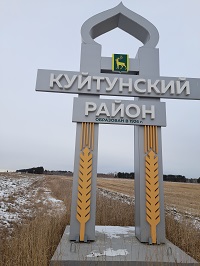       2. Организация оснащения оргтехникой, оборудованием, передвижной выставкой МКУК «Куйтунская межпоселенческая районная библиотека»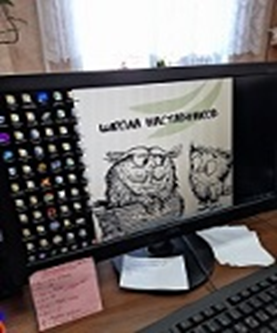 Фото 2 Монитор АОС
                   Фото 3, 4 Оборудование для интерактивного пола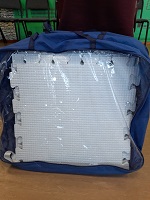 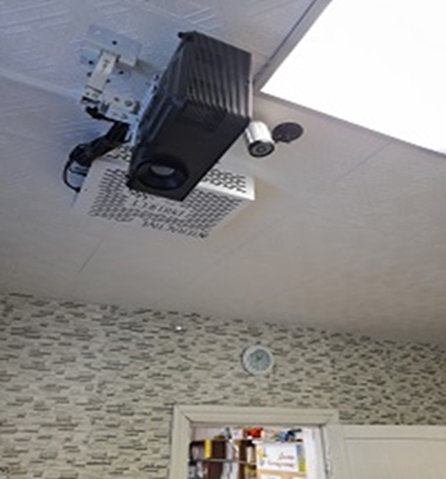 
    Фото 5 Выставка передвижная                              Фото 6 Ламинатор и проектор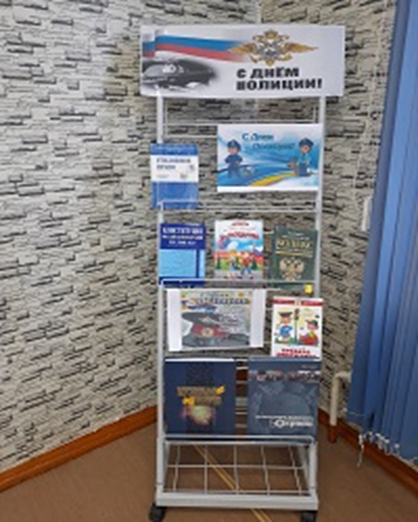 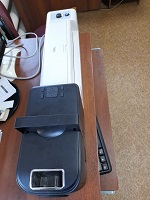 3. Организация оснащения оргтехникой, водонагревателями МКУК ДО МДШИ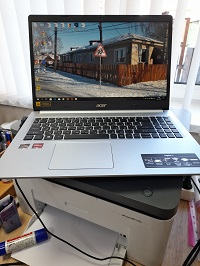 Фото 7. МФУ и ноутбук 4. Благоустройство территории МКУК «Куйтунский районный краеведческий музей»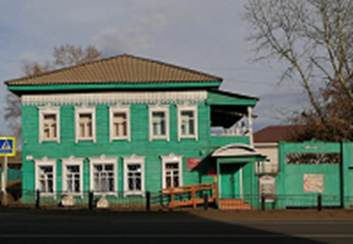 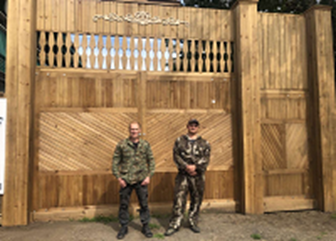               Фото 8. Ворота до ремонта	                                         Фото 9. Ворота после установки (14.07.2022г.)Фото 10. Вид ворот на 09.11.2023 года (через год после установки)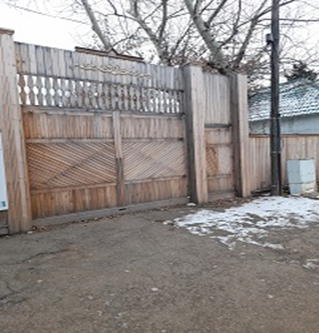   5. Приобретение выставочных витрин, чучел диких животных для МКУК «Куйтунский районный краеведческий музей»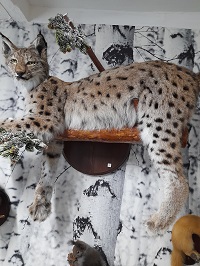 
                   Фото 11. Рысь обыкновенная			                  Фото 12. Глухарь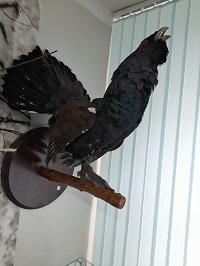 	
           Фото 13, 14 Витрины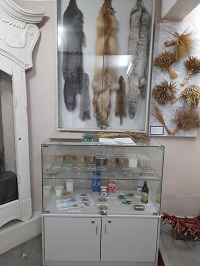 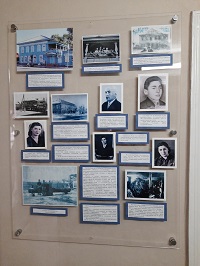 6. Организация материально-технического обеспечения МКОУ «Тулинская СОШ» (приобретение оборудования для токарно-слесарной мастерской) 
Фото 15. Станок токарный «Кратон»	                Фото 16. Станок токарный ЗУБР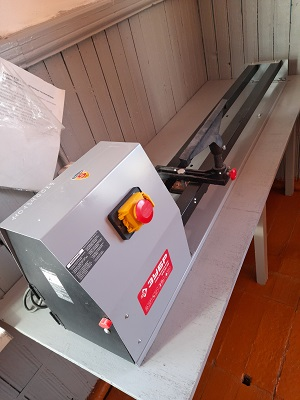 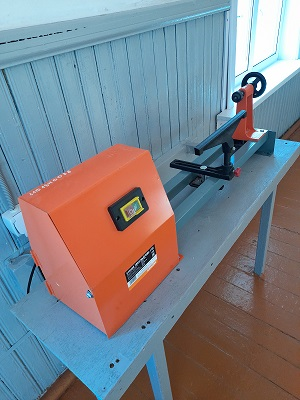 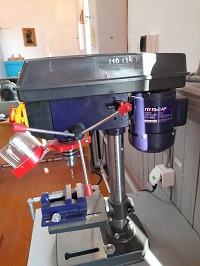 	
Фото 17. Сверлильный станок Пульсар                         Фото 18. Электрорубанок Калибр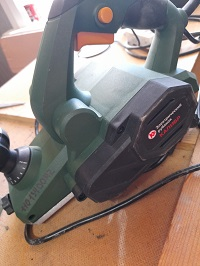 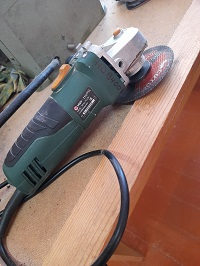 	
Фото 19. Угловая шлифмашина Калибр              Фото 20. Шкаф инструментальный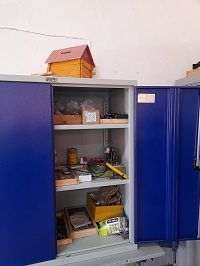 7. Организация материально-технического оснащения МКОУ «СОШ № 2 р.п. Куйтун» (приобретение лазерного тира)
             Фото 21. Экран для проектора	                            Фото 22. Лазерный пистолет и лазерная винтовка 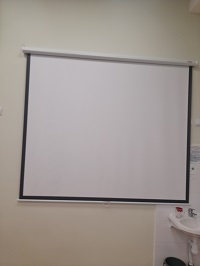 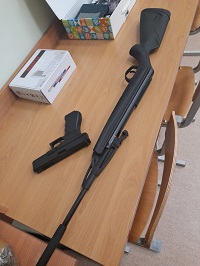 	
                    Фото 23. Проектор мультимедийный        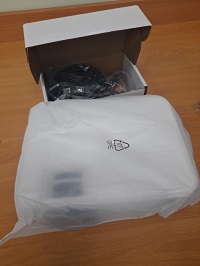 8.   Организация материально-технического обеспечения МУ ДО «ДДТ-Город мастеров» (приобретение оргтехники, звукового и видеооборудования)                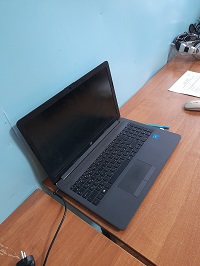 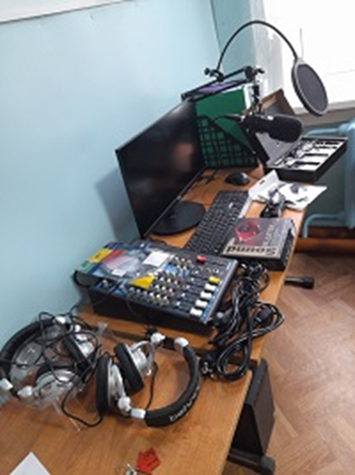 Фото 24. Ноутбук НР			Фото 25. Монитор, клавиатура, мышь, микшерный пульт,                 микрофоны, наушники, видеокамера, звуковая карта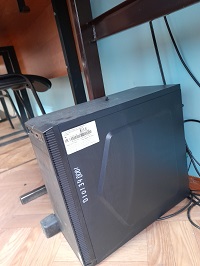 Фото 26. Компьютер IRU Home 310 H5SE№ п/пНаименование мероприятия Объем финансирования, тыс. руб.Объем финансирования, тыс. руб.Объем финансирования, тыс. руб.№ п/пНаименование мероприятия всегоиз областного бюджетаиз местного        бюджета1Приобретение спортивного оборудования, инвентаря для МБУ ДО ДЮСШ186,5175,311,22Разработка проектной документации на капитальный ремонт здания МКОУ ДО "Детский образовательно-оздоровительный лагерь "Орленок" в рамках проектов комплексного развития сельских территорий для участия таких проектов в отборе, порядок которого утвержден Министерством сельского хозяйства РФ250023501503Организация оснащения печами для обжига и гончарными кругами МКОУ "Барлукская СОШ, МКОУ "Карымская СОШ"320300,819,24Организация материально-технического обеспечения МКОУ "Лермонтовская СОШ" спортивным оборудованием10699,66,45Организация материально-технического обеспечения МКОУ "Тулинская СОШ" (приобретение оборудования для токарно-слесарной мастерской)180169,210,86Организация материально-технического оснащения МКОУ "СОШ № 2 р.п.Куйтун" (приобретение лазерного тира) 120 112,87,27Организация материально-технического обеспечения МБОУ ЦО "Каразей" (приобретение пиропринтера)120 112,87,28Приобретение материалов для текущего ремонта ограждения МКОУ ДО "Детский образовательно-оздоровительный лагерь "Орленок" (выполнение работ собственными силами) 100094060 9Бурение скважины для МКОУ «Уховская СОШ»2064,8 1940,9123,910Приобретение и установка стелы на границе Куйтунского района 3000 282018011Организация оснащения оргтехникой, оборудованием, передвижной выставкой, мебелью МКУК «Куйтунская межпоселенческая районная библиотека»124116,67,412Организация оснащения оргтехникой, водонагревателями МКУК ДО МДШИ179168,310,713Благоустройство территории МКУК «Куйтунский районный краеведческий музей»10094614Приобретение выставочных витрин, чучел диких животных для МКУК «Куйтунский районный краеведческий музей»222208,713,315Приобретение и установка одежды сцены для МКУК «Социально-культурное объединение»100094060№ п/пНаименование мероприятия Объем финансирования, тыс. руб.Объем финансирования, тыс. руб.Объем финансирования, тыс. руб.№ п/пНаименование мероприятия всегоиз областного бюджетаиз местного        бюджета1Приобретение спортивного оборудования, инвентаря для МБУ ДО ДЮСШ236,5222,314,22Разработка проектной документации на капитальный ремонт здания МКОУ ДО "Детский образовательно-оздоровительный лагерь "Орленок" в рамках проектов комплексного развития сельских территорий для участия таких проектов в отборе, порядок которого утвержден Министерством сельского хозяйства РФ14001316843Организация оснащения печами для обжига и гончарными кругами МКОУ "Барлукская СОШ, МКОУ "Карымская СОШ"320300,819,24Организация материально-технического обеспечения МКОУ "Лермонтовская СОШ" спортивным оборудованием10699,66,45Организация материально-технического обеспечения МКОУ "Тулинская СОШ" (приобретение оборудования для токарно-слесарной мастерской)180169,210,86Организация материально-технического оснащения МКОУ "СОШ № 2 р.п.Куйтун" (приобретение лазерного тира)  120 112,87,27Организация материально-технического обеспечения МБОУ ЦО "Каразей" (приобретение пиропринтера)120 112,87,28Приобретение и установка стелы на границе Куйтунского района 1098,71032,865,99Организация оснащения оргтехникой, оборудованием, передвижной выставкой МКУК «Куйтунская межпоселенческая районная библиотека»5004703010Организация оснащения оргтехникой, водонагревателями МКУК ДО МДШИ179168,310,711Благоустройство территории МКУК «Куйтунский районный краеведческий музей»101,595,46,112Приобретение выставочных витрин, чучел диких животных для МКУК «Куйтунский районный краеведческий музей»220,5207,313,213Приобретение ткани и фурнитуры для пошива собственными силами сценических костюмов, приобретение инвентаря и оборудования для создания доступности маломобильных пользователей, приобретение и монтаж системы видеонаблюдения для МКУК «Социально-культурное объединение»120011287214Организация материально-технического обеспечения МУ ДО «ДДТ-Город мастеров» (приобретение оргтехники, звукового и видеооборудования)2001881215Организация материально-технического обеспечения муниципальных образовательных учреждений Куйтунского района (приобретение оборудования, инвентаря, мебели)39773738,4238,616Текущий ремонт муниципальных образовательных учреждений Куйтунского района (приобретение материалов, выполнение работ собственными силами)12631187,275,8Направление расходования средствОбъем БА в тыс. руб., утвержденный решениями Думы отОбъем БА в тыс. руб., утвержденный решениями Думы отОбъем БА в тыс. руб., утвержденный решениями Думы отОбъем БА в тыс. руб., утвержденный решениями Думы отОбъем БА в тыс. руб., утвержденный решениями Думы отОбъем БА в тыс. руб., утвержденный решениями Думы отОбъем БА в тыс. руб., утвержденный решениями Думы отОбъем БА в тыс. руб., утвержденный решениями Думы отОбъем БА в тыс. руб., утвержденный решениями Думы отНаправление расходования средств24.12.2021 № 19422.02.2022 № 21029.03.2022 № 21629.03.2022 № 21615.07.2022 № 24613.09.2022 № 24725.10.2022 № 25323.12.2022 № 27123.12.2022 № 271ГРБС - Администрация МО Куйтунский районГРБС - Администрация МО Куйтунский районГРБС - Администрация МО Куйтунский районГРБС - Администрация МО Куйтунский районГРБС - Администрация МО Куйтунский районГРБС - Администрация МО Куйтунский районГРБС - Администрация МО Куйтунский районГРБС - Администрация МО Куйтунский районГРБС - Администрация МО Куйтунский районГРБС - Администрация МО Куйтунский район0801 18.0.09. S2370 20011222144614461446192219221922192220220503 18.0.09. S2370 200-300030003000119811981099109910990703 18.0.09. S2370 200-179179179179179179179179ИТОГО по ГРБС 9201122246254625462532993299320032003300ГРБС - Управление образования АМО Куйтунский районГРБС - Управление образования АМО Куйтунский районГРБС - Управление образования АМО Куйтунский районГРБС - Управление образования АМО Куйтунский районГРБС - Управление образования АМО Куйтунский районГРБС - Управление образования АМО Куйтунский районГРБС - Управление образования АМО Куйтунский районГРБС - Управление образования АМО Куйтунский районГРБС - Управление образования АМО Куйтунский районГРБС - Управление образования АМО Куйтунский район0702 18.0.09. S2370 200-279129112911240424042959295929590702 18.0.09. S2370 600-120-------0703 18.0.09. S2370 600-1861861864374374374374370707 18.0.09. S2370 200-350035003500250015001500140014000701 18.0.09. S2370 200----25823582312631263126ИТОГО по ГРБС 922-65976597659779237923802279227922Всего112221122211222112221122211222112221122211222№ п/пПБСПодраздел, КВР24.12.2122.02.2215.07.2225.10.2223.12.221Администрация МО Куйтунский район0503 200-30001198,11098,81098,82МКУК СКО0801 2001122210001100110012003МКУК КМРБ0801 200-1245005005004МКУК ДО МДШИ0703 200-1791791791795МКУК КРКМ0801 200-322322322322ИТОГОИТОГО1122246253299,13199,83299,8№ п/пНаименование объектаДанные бухгалтерского учетаДанные бухгалтерского учетаДанные УПД, спецификации к договору и визуального осмотра (по кол-ву)Данные УПД, спецификации к договору и визуального осмотра (по кол-ву)№ п/пНаименование объектакол-восумма, рублейкол-восумма, рублей1Витрина 1100*1000*5003530403651902Витрина 1150*9001176823275523Витрина 1200*120*900767774--4Витрина 1150*830--2169425Витрина 1150*1400--1143566Витрина 1150*870--189177Витрина 1300*120*900--15539ИТОГО1113849611138496№ п/пПБСПодраздел КВР22.02.2229.03.2215.07.2213.09.2225.10.2229.11.2223.12.221Лермонтовская СОШ0702 2001061061061061061061062Уховская СОШ0702 2002064,82064,8-----3Барлукская СОШ0702 200160160586,5586,5808807,9807,94ДОЛ «Орлёнок»0707 20035003500250015001500150014005Карымская СОШ0702 2001601601601601601601606СОШ № 20702 2001201201201201201201207Тулинская СОШ0702 2001801801801804434434438УО0702 600120------9УО0703 600186,5186,5436,5436,5436,5436,5436,510ЦО «Каразей»0702 200-120297,1297,1297,1297,1297,111Ленинская СОШ0702 200--505050505012Уянская СОШ0702 200--330,5330,5351,6351,7351,713Амурская ООШ0702 200--86,186,1135,8135,8135,814Большекашелакская НОШ0702 200--505050505015Мингатуйская ООШ0702 200--15015015015015016Тельбинская ООШ0702 200--16016016016016017ЦО «Альянс»0702 200--128,3128,3128,3128,3128,318МКДОУ «Солнышко»0701 200--932,4932,41031,81031,81031,819МКДОУ «Тополёк»0701 200--427,4320,1764,8764,8764,820МКДОУ «Огонёк»0701 200--932,41039,71039,71039,71039,721МКДОУ «Сибирячок»0701 200--22022022022022022МКДОУ «Сказка»0701 200--701070707070ИТОГОИТОГО6597,36597,37923,27923,28022,68022,67922,6Реквизиты договоровПредмет договораСумма договора, тыс. руб.Условие поставкиФактическая дата поставкиФактическая дата оплаты1. № 02 от 27.04.2022 с ИП Матвеенко В. В.Спортинвентарь, оборудование176,7в день заключения договора27.04.202205.05.20222. № 03 от 03.10.2022 с ИП Матвеенко В. В.Мячи – 26 шт., сетка волейбольная59,8в день заключения договора03.10.202212.10.2022Вид приобретенного оборудованияЦена за единицу согласно спецификации, УПД, рублейОтражено в оборотной ведомости по дебету счета 101.30, рублейСверлильный станок ПУЛЬСАР3589030000Станок токарный «Кратон»5241330000Токарный станок ЗУБР3924530000Шкаф инструментальный ТС 10953880830000Угловая шлифмашина Калибр553130000Электрический рубанок Калибр811330000ИТОГО180000180000Наименование образовательного учрежденияНаименование поставщикаРеквизиты договораПредмет договораСумма договора, тыс. руб.ЦО «Альянс»ООО «Кин52»31.08.22 № 385оборудование для пищеблока78,3ЦО «Альянс»ИП Друсалевич М.С.29.07.22 № 22162ученическая мебель50ЦО «Каразей»ИП Оганнисян К.М. 18.11.22 № 126-22миски (10 штук)10,9ЦО «Каразей»ООО «Оборудование»17.10.22 № 1710/22-01, 18.11.22 № 0711/22-01производственный инвентарь для пищеблока130,935,2Амурская ООШООО «Оборудование»17.10.22 № 1710/22кухонное оборудование135,8Д/сад «Огонёк»ООО «Кин52»б/д № 519школьная мебель79,4Д/сад «Огонёк»ООО «ТД-Трейд»05.08.22 № 178/05/08оборудование201,9Д/сад «Огонёк»ООО «Оборудование»03.08.22 № 0308/22-02облучатель-рециркулятор23,4Д/сад «Огонёк»ООО «Оборудование»03.08.22 № 0308/22-01кухонное оборудование556,5Д/сад «Огонёк»ООО «Кин52»03.08.22 № 339кухонный инвентарь147,4Д/сад «Огонёк»ИП Колпаков С. М.б/д № 20кухонный инвентарь31Ленинская СОШООО «МС-ОфисПро»08.08.22 № 30981кухонное оборудование50Барлукская СОШООО «Оборудование»14.09.22, 17.10.22, 21.11.22плита электрическаякухонное оборудованиекастрюли (11 штук)94333,180,9Уянская СОШООО «Оборудование»17.10.22 № 1710/22кухонное оборудование176,8Уянская СОШИП Колпаков С. М.24.11.22 № 7электромясорубка24,9Б/Кашелакская ООШООО «ДНСРитейл»08.08.22 № Н18-00027компьютерная техника18,6Б/Кашелакская ООШООО «Империя»28.07.22шкафы, стулья31,4Д/сад «Тополёк»ООО «Оборудование»17.10.2221.11.22кухонное оборудование, посуда595,659Д/сад «Тополёк»ИП Колпаков С. М.25.11.22посуда0,2Д/сад «Солнышко»ООО «Кин52»25.07.22 № 318производственный инвентарь для пищеблока345,4Д/сад «Солнышко»ИП Тихонова Р. М.25.07.22 № 58мебель, шкафы587Д/сад «Солнышко»ООО «Оборудование»18.10.22 № 1810/22-01кухонное оборудование99,4ИТОГОИТОГОИТОГОИТОГО3977Наименование образовательного учрежденияНаименование поставщикаРеквизиты договораПредмет договораСумма договора, тыс. руб.Д/с «Сказка»ИП Гареев О. Ф.04.08.22 № 32сантехническое оборудование70Д/сад «Сибирячок»ИП Васильев А. М.19.07.22 № 1сантехническое оборудование220Тельбинская ООШИП Гареев О. Ф.24.07.22 № 12сантехническое оборудование116,3Тельбинская ООШИП Колпаков С. М.17.11.22 №№ 6 и 7стройматериалы40Тельбинская ООШИП Холодилин Н. М.23.11.22 б/нстройматериалы3,7Тулинская СОШООО «СамТрек»б/д № 012материалы для ремонта спортзала263Барлукская СОШООО «СамТрек»б/д № 015электросварные трубы140Уянская СОШИП Гареев О. Ф.24.07.22 № 13сантехническое оборудование116,3Уянская СОШИП Соломатова А. Б.15.08.22 № ЮР-6171стройматериалы33,7Мингатуйская ООШ ИП Васильев А. М.01.08.22, 15.09.22 б/нсантехническое оборудование63,8Мингатуйская ООШ ИП Соломатова А. Б.04.08.22 № ЮР-6169, 17.11.22 № ЮР - 6707стройматериалы26,659,6Д/сад «Тополёк»ИП Васильев А. М.18.07.22 б/нматериалы для текущего ремонта110ИТОГОИТОГОИТОГОИТОГО1263НаименованиеСумма(тыс. руб.)1Объем проверенных финансовых средств10022,4  2Количество выходных документов3  2.1- актов22.2- отчетов13Выявлено нарушений бюджетного законодательства РФ, всего на сумму (тыс. руб.), в том числе:3.1-  виды бюджетных нарушений, всегов том числе3.1.1нецелевое использование бюджетных средств (ст.306.4 БК РФ)3.1.2нарушение условий предоставления межбюджетных трансфертов (ст.306.8 БК РФ)3.1.3другое – всего (расшифровать в пояснительной записке)3.2- иные нарушения бюджетного законодательства, всего3.2.1принцип эффективности использования бюджетных средств (ст.34 БК РФ)3.2.2принцип достоверности бюджета (ст.37 БК РФ)3.2.3принцип адресности и целевого характера бюджетных средств (ст.38 БК РФ)3.2.4другое –всего (расшифровать в пояснительной записке)4Выявлено нарушений в сфере закупок, всего (тыс. руб.)783,94.1В рамках федерального закона от 05.04.2013г № 44-ФЗ783,94.1.1.- сумма выявленных нарушении, тыс. руб.783,94.1.2- количество контрактов с выявленными нарушениями45Выявлено нарушений иного законодательства, всего (тыс. руб.)826Рекомендовано к возврату (взысканию) в бюджет соответствующего уровня7Выявлено нарушений законодательства при управлении и распоряжении муниципальным имуществом, количество объектов муниципальной собственности и их стоимость8Рекомендовано к возврату в местный бюджет (тыс. руб.)57,99Объем причиненного ущерба (тыс. руб.)10Всего выявлено нарушений (тыс. руб.)865,9